                 AULA 19 REMOTA – 28/06 A 02/07.Sequência 4Nesta sequência vamos realizar a brincadeira do VIRO – VIRA – VIROU.Assista o vídeo abaixo e divirta-se. https://youtu.be/ClAzpTnscKELembre-se de gravar um vídeo realizando a atividade e enviar para o Prof. Luan.Preste bastante atenção aos movimentos, no ritmo e melodia da música.Realize a atividade junto com seus familiares.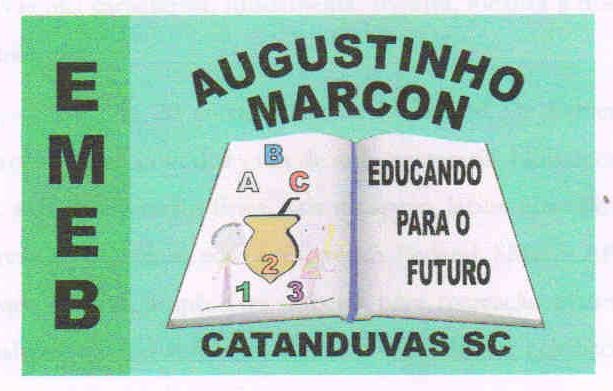 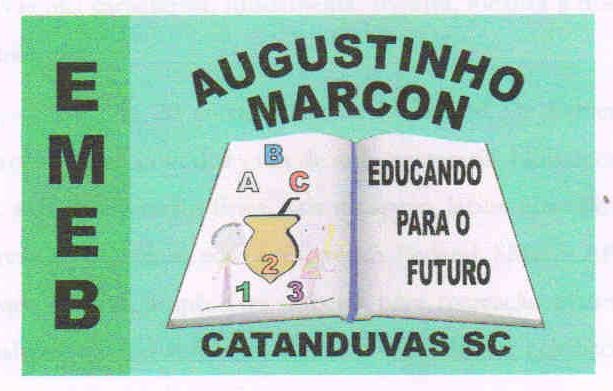 Escola Municipal de Educação Básica Augustinho Marcon. Catanduvas, junho/julho de 2021. Diretora: Tatiana Bittencourt Menegat.  Assessora Técnica Pedagógica: Maristela Apª. Borella Baraúna. Assessora Técnica Administrativa: Margarete Petter Dutra. Professor: Luan Cezar Ribeiro da SilvaDisciplina: Música  Turma: 3º ano  